Resko, dnia 05.12.2023 r.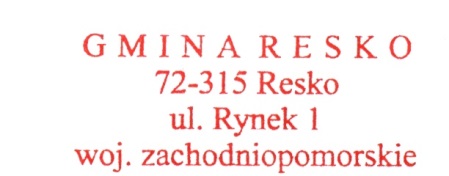 ...............................................................                                                                   pieczęć zamawiającegoZAPYTANIE OFERTOWE Nr ZP.271.29.23.ZPOFMając na uwadze zamiar udzielenia zamówienia nie podlegającego ustawie z dnia 11 września 2019r.  Prawo zamówień publicznych (Dz.U. z 2023 r. poz. 1605), zgodnie z art.2 ust. 1 pkt 1 przytaczanej wyżej ustawy, zapraszamy do złożenia ofert na usługę pn.: „Prowadzenie audytu wewnętrznego w Urzędzie Miejskim w Resku”.Oferty mogą być złożone przez usługodawców spełniających warunki określone w art.279 i 286 ustawy z dnia 27 sierpnia 2009 r. o finansach publicznych (t.j. Dz. U. z 2023 r., poz. 1270), zwanej dalej ustawą.Zamawiający: Gmina Resko reprezentowana przez  Burmistrza Reska, p. Arkadiusza Czerwińskiego, ul. Rynek 1, 72-315 Resko, tel. 91 39 51 503,  fax. 91 39 51 205  e-mail: zamowienia@resko.plOpis przedmiotu zamówienia:Przedmiotem zamówienia jest usługa pn.: „Prowadzenie audytu wewnętrznego w Urzędzie Miejskim w Resku”. Kod CPV 79212200-5Termin realizacji:  od 02.01.2024 r. do 31.12.2024 r.Zakres zadań objętych usługą:aktualizacja lub opracowanie planu audytu, w tym zgodnie z § 9 Rozporządzenia Ministra Finansów z dnia 4 września 2015r. w sprawie audytu wewnętrznego oraz informacji o pracy i wynikach tego audytu (t.j. Dz. U. z 2018 r., poz. 506);realizacja audytu wewnętrznego na okres od 02.01.2024 r. do 31.12.2024 r.,                    o którym mowa w art. 283 ustawy o finansach publicznych - 2 zapewniające zadania audytowe;czynności doradcze mające na celu usprawnienie funkcjonowania jednostki;przygotowanie sprawozdania z wykonania audytu za 2024 rok; opracowanie planu audytu na 2025 rok;prowadzenie audytu wewnętrznego w Urzędzie Miejskim w Resku, odbywać musi się zgodnie z obowiązującymi przepisami ustawy z dnia 27 sierpnia 2009 r. o finansach publicznych, Rozporządzenia Ministra Finansów z dnia 4 września 2015r. w sprawie audytu wewnętrznego oraz informacji o pracy i wynikach tego audytu i według standardów określonych przez Ministerstwo Finansów.Istotne postanowienia do umowy:umowa na wykonanie usługi z wybranym wykonawcą zostanie zawarta na okres od 02.01.2024 r.  do 31.12.2024 r.;umowa zawierać będzie postanowienia gwarantujące prowadzenie audytu wewnętrznego zgodnie z przepisami prawa i zakresem zadań wskazanych w pkt 3, w szczególności:-obszary działalności jednostki, w których zostaną przeprowadzone zadania zapewniające w danym roku;-informację na temat budżetu czasu komórki audytu wewnętrznego w roku 2024, wyrażonego w osobodniach, w szczególności na temat czasu planowanego na:-realizację poszczególnych zadań zapewniających,-realizację czynności doradczych,-monitorowanie realizacji zaleceń oraz realizację czynności sprawdzających,-kontynuowanie zadań audytowych z roku poprzedniego;w umowie na wykonanie usługi zostanie określony sposób postępowania z dokumentami, wytwarzanymi dla celów prowadzenia audytu wewnętrznego, tak aby zapewnić ich dostępność, ochronę przed nieupoważnionym rozpowszechnianiem, uszkodzeniem lub zniszczeniem.Usługodawcą, o którym mowa w art. 275 pkt 2 ustawy może być:osoba fizyczna, spełniająca warunki określone w art. 286 ustawy;osoba fizyczna prowadząca działalność gospodarczą, spełniająca warunki określone w art. 286 ustawy;spółka cywilna, spółka jawna, spółka partnerska, spółka komandytowa, spółka komandytowo-akcyjna lub osoba prawna, która zatrudnia do prowadzenia audytu wewnętrznego w jednostce osoby spełniające warunki określone w art. 286 ustawy.Wykonawca musi spełniać niżej wymienione wymagania:ma obywatelstwo państwa członkowskiego Unii Europejskiej lub innego państwa, którego obywatelom, na podstawie umów międzynarodowych lub przepisów prawa wspólnotowego, przysługuje prawo podjęcia zatrudnienia na terytorium Rzeczypospolitej Polskiej;ma pełną zdolność do czynności prawnych oraz korzysta z pełni praw publicznych;nie była karana za umyślne przestępstwo lub umyślne przestępstwo skarbowe;posiada wyższe wykształcenie;posiada następujące kwalifikacje do przeprowadzania audytu wewnętrznego:jeden z certyfikatów: Certified Internal Auditor (CIA), Certified Government Auditing Professional (CGAP), Certified Information Systems Auditor (CISA), Association of Chartered Certified Accountants (ACCA), Certified Fraud Examiner (CFE), Certification in Control Self Assessment (CCSA), Certified Financial Services Auditor (CFSA) lub Chartered Financial Analyst (CFA), lubzłożyła, w latach 2003-2006, z wynikiem pozytywnym egzamin na audytora wewnętrznego przed Komisją Egzaminacyjną powołaną przez Ministra Finansów, lubuprawnienia biegłego rewidenta, lubdwuletnią praktykę w zakresie audytu wewnętrznego i legitymuje się dyplomem ukończenia studiów podyplomowych w zakresie audytu wewnętrznego, wydanym przez jednostkę organizacyjną, która w dniu wydania dyplomu była uprawniona, zgodnie z odrębnymi ustawami, do nadawania stopnia naukowego doktora nauk ekonomicznych lub prawnych.Za praktykę w zakresie audytu wewnętrznego, o której mowa w ust. 1 pkt 5 lit. d, uważa się udokumentowane przez kierownika jednostki wykonywanie czynności, w wymiarze czasu pracy nie mniejszym niż 1/2 etatu, związanych z:przeprowadzaniem audytu wewnętrznego pod nadzorem audytora wewnętrznego;realizacją czynności w zakresie audytu gospodarowania środkami pochodzącymi z budżetu Unii Europejskiej oraz niepodlegającymi zwrotowi środkami z pomocy udzielanej przez państwa członkowskie Europejskiego Porozumienia o Wolnym Handlu (EFTA), o którym mowa w ustawie z dnia 16 listopada 2016 r. o Krajowej Administracji Skarbowej (Dz. U. 2018 Poz. 508 ze zm.);nadzorowaniem lub wykonywaniem czynności kontrolnych, o których mowa w ustawie z dnia 23 grudnia 1994 r. o Najwyższej Izbie Kontroli (t.j. Dz. U. z 2022 r. poz. 623)Wykonawca musi wykazać, że w okresie ostatnich 3 lat wykonał lub wykonuje należycie co najmniej jedną usługę, polegającą na prowadzeniu audytu wewnętrznego dla jednostki administracji publicznej. Na potwierdzenie prawidłowej realizacji usługi wykonawca załączy dokumenty poświadczające (referencje), wystawione przez jednostkę na rzecz której usługa była lub jest świadczona.Kryterium oceny ofert: cena 100%Cena musi być podana w złotych polskich, w kwocie brutto (z uwzględnieniem podatku VAT).Cena obejmuje wszystkie koszty Wykonawcy.Zamawiający udzieli zamówienia Wykonawcy, który zaoferuje najniższą cenę za wykonanie przedmiotu zamówienia.Sposób przygotowania oferty:Ofertę sporządzić należy na załączonym druku „Formularz ofertowy Wykonawcy” (załącznik 1). Ofertę należy złożyć w formie elektronicznej pod adresem https://platformazakupowa.pl/transakcja/859094 Do oferty należy załączyć wszystkie wymagane oświadczenia wymienione poniżej (załącznik nr 2 i 3). Oferta wraz z załącznikami winna być podpisana odręcznie lub elektronicznie podpisem zaufanym, osobistym lub kwalifikowanym podpisem elektronicznym przez osobę upoważnioną. Na ofertę składają się następujące dokumenty:formularz ofertowy wykonawcy – załącznik nr 1oświadczenie wykonawcy o spełnieniu warunków, o których mowa w art. 286, ust. 1, pkt 1-3 ustawy z dnia 27 sierpnia 2009 r. o finansach publicznych (t.j. Dz. U. z 2023 r. poz. 1270), - w treści formularza ofertowegowykaz usług wykonanych lub wykonywanych w ciągu ostatnich 3 lat wraz                               z dokumentami poświadczającymi ich prawidłowe wykonywanie – załącznik nr 2personel wykonawcy - wykaz osób, które będą bezpośrednio realizować przedmiot zamówienia, ze wskazaniem ich wykształcenia, kwalifikacji i doświadczenia zawodowego oraz funkcji, jaką będą pełnić podczas realizacji zamówienia – załącznik nr 3; do wykazu należy załączyć potwierdzone za zgodność z oryginałem kopie dokumentów potwierdzających wykształcenie oraz kwalifikacje do przeprowadzenia audytu wewnętrznego, zgodnie z wymaganiami Zamawiającego ,Termin złożenia oferty: ofertę złożyć należy do dnia 19.12.2023r. do godz. 12:30. Decyduje data wpływu dokumentów. Oferty, które wpłyną po wyżej określonym terminie nie będą oceniane.Informacja RODOAdministratorem Pani/Pana danych osobowych jest Burmistrz Reska Arkadiusz Czerwiński, ul. Rynek 1, 72-315 Resko e-mail resko@resko.pl ;Inspektorem ochrony danych osobowych w Gminie Resko jest Mateusz Jaworski, kontakt: adres e-mail iod@resko.pl, telefon 531 723 031;Pani/Pana dane osobowe przetwarzane będą na podstawie art. 6 ust. 1 lit. c RODO w celu związanym z postępowaniem o udzielenie zamówienia publicznego pn.: Prowadzenie audytu wewnętrznego w Urzędzie Miejskim w Resku, znak sprawy ZP.271.29.23.ZPOF  prowadzonym w trybie zapytania ofertowego;Odbiorcami Pani/Pana danych osobowych będą osoby lub podmioty, którym udostępniona zostanie dokumentacja postępowania w oparciu o przepisy Ustawy z dnia 6 września 2001 r. o dostępie do informacji publicznej (t.j. Dz. U. z 2022 r. poz. 902).Pani/Pana dane osobowe będą przechowywane przez okres 4 lat od dnia zakończenia postępowania o udzielenie zamówienia, a jeżeli czas trwania umowy przekracza 4 lata, okres przechowywania obejmuje cały czas trwania umowy;W odniesieniu do Pani/Pana danych osobowych decyzje nie będą podejmowane w sposób zautomatyzowany, stosowanie do art. 22 RODO;Posiada Pani/Pan:na podstawie art. 15 RODO prawo dostępu do danych osobowych Pani/Pana dotyczących;na podstawie art. 16 RODO prawo do sprostowania Pani/Pana danych osobowych (skorzystanie z prawa do sprostowania nie może skutkować zmianą wyniku postępowania o udzielenie zamówienia publicznego ani zmianą postanowień umowy oraz nie może naruszać integralności protokołu oraz jego załączników).;na podstawie art. 18 RODO prawo żądania od administratora ograniczenia przetwarzania danych osobowych z zastrzeżeniem przypadków, o których mowa w art. 18 ust. 2 RODO (prawo do ograniczenia przetwarzania nie ma zastosowania w odniesieniu do przechowywania, w celu zapewnienia korzystania ze środków ochrony prawnej lub w celu ochrony praw innej osoby fizycznej lub prawnej, lub z uwagi na ważne względy interesu publicznego Unii Europejskiej lub państwa członkowskiego);prawo do wniesienia skargi do Prezesa Urzędu Ochrony Danych Osobowych, gdy uzna Pani/Pan, że przetwarzanie danych osobowych Pani/Pana dotyczących narusza przepisy RODO;Nie przysługuje Pani/Panu:w związku z art. 17 ust. 3 lit. b, d lub e RODO prawo do usunięcia danych osobowych;prawo do przenoszenia danych osobowych, o którym mowa w art. 20 RODO;na podstawie art. 21 RODO prawo sprzeciwu, wobec przetwarzania danych osobowych, gdyż podstawą prawną przetwarzania Pani/Pana danych osobowych jest art. 6 ust. 1 lit. c RODO.Burmistrz ReskaArkadiusz CzerwińskiZałącznik nr 1 
do zapytania ofertowego 
nr ZP.271.29.23.ZPOFFORMULARZ OFERTOWY WYKONAWCYna wykonanie zamówienia publicznego pod nazwą :„Prowadzenie audytu wewnętrznego w Urzędzie Miejskim w Resku”1. Dane dotyczące Wykonawcy:Nazwa / imię i nazwisko……………………………………………………………………Siedziba / adres…………………………………………………………………………….Nr telefonu/faks …………………………………………………………………………….adres e-mail: ………………………………………………………………………………..nr NIP………………………………….……………………………………………………..nr REGON ……………………………….………………………………………………….nr PESEL ……………………………………………………………………………………Dane dotyczące Zamawiającego :Gmina Resko reprezentowana przez p. Arkadiusza Czerwińskiego – Burmistrza Reskaul. Rynek 1, 72 – 315 ReskoZobowiązania Wykonawcy:
Zobowiązuję się wykonać przedmiot zamówienia za cenę ryczałtową :
Cena wykonania zamówienia brutto : …………………………. zł
(słownie: ………………………………………………………..............…………………)


Kwota netto = …………………………. zł, Wartość podatku = …………………….. złStawka podatku ….. %
Oświadczenia Wykonawcy: Uważam się za związanego ofertą przez okres 30 dni od dnia składania ofert.Dysponuję wiedzą, doświadczeniem, potencjałem technicznym, ekonomicznymi finansowym niezbędnym do prawidłowego zrealizowania przedmiotu zamówienia.Dysponuję lub będę dysponował osobami zdolnymi do prawidłowego wykonania przedmiotu zamówieniaMam obywatelstwo państwa członkowskiego Unii Europejskiej lub innego państwa, którego obywatelom, na podstawie umów międzynarodowych lub przepisów prawa wspólnotowego, przysługuje prawo podjęcia zatrudnienia na terytorium Rzeczypospolitej Polskiej;Mam pełną zdolność do czynności prawnych oraz korzystam z pełni praw publicznych;Nie byłem karany za umyślne przestępstwo lub umyślne przestępstwo skarbowe;Oświadczam, że nie podlegam wykluczeniu z postępowania na podstawie art. 7 ust. 1 ustawy z dnia 13 kwietnia 2022 r. o szczególnych rozwiązaniach w zakresie przeciwdziałania wspieraniu agresji na Ukrainę oraz służących ochronie bezpieczeństwa narodowego.Oświadczam, że wyrażam zgodę na przetwarzanie moich danych osobowych przez administratora danych zgodnie z treścią pkt 6 zapytania ofertowego.
……………………………………                        ………………………………………….   Pieczęć Wykonawcy                                                       data i podpis osoby uprawnionejuzupełniony dokument należy podpisać odręcznie (skan)
 lub kwalifikowanym podpisem elektronicznym, 
lub podpisem zaufanym, lub podpisem osobistymZałącznik nr 2 
do zapytania ofertowego 
nr ZP.271.29.23.ZPOFZamawiający:
Gmina Resko 
ul. Rynek 1, 72-315 ReskoWykonawca:………………………………………………………………………………………..…………………………………………..(pełna nazwa/firma, adres, w zależności od podmiotu: NIP/PESEL, KRS/CEiDG)reprezentowany przez:…………………………………………………………………………………………(imię, nazwisko, stanowisko/podstawa do  reprezentacji)Wykaz usług wykonanych w okresie ostatnich 3 latdotyczy zamówienia publicznego pn.  „Prowadzenie audytu wewnętrznego w Urzędzie Miejskim w Resku”Do niniejszego wykazu załączam dowody potwierdzające, że usługi zostały wykonane należycie lub są realizowane należycie (referencje).uzupełniony dokument należy podpisać odręcznie (skan)
 lub kwalifikowanym podpisem elektronicznym, 
lub podpisem zaufanym, lub podpisem osobistymZałącznik nr 3 
do zapytania ofertowego 
nr ZP.271.29.23.ZPOFZamawiający:
Gmina Resko 
ul. Rynek 1, 72-315 ReskoWykonawca:……………………………………………………………………………………….. (pełna nazwa/firma, adres, w zależności od podmiotu: NIP/PESEL, KRS/CEiDG)reprezentowany przez:…………………………………………………………………………………………(imię, nazwisko, stanowisko/podstawa do  reprezentacji)PERSONEL WYKONAWCYdotyczy zamówienia publicznego pn.  „Prowadzenie audytu wewnętrznego w Urzędzie Miejskim w Resku”Dane osób, które będą uczestniczyć w realizacji zadania :Oświadczam, że osoby, które będą uczestniczyć w wykonywaniu zamówienia, wskazane powyżej, spełniają wymagania określone w art. 286 ust. 1 pkt 1-3 ustawy z dnia 27 sierpnia 2009 r. o finansach publicznych (t.j. Dz. U. z 2023 r., poz. 1270)Załączam dokumenty potwierdzające posiadanie przez wyżej wymienione osoby wskazanego wykształcenia i kwalifikacji.	uzupełniony dokument należy podpisać odręcznie (skan)
 lub kwalifikowanym podpisem elektronicznym, 
lub podpisem zaufanym, lub podpisem osobistymLPOkreślenie usługi z krótkim opisemi podaniem podstawowych parametrówWartośćUsługi Termin realizacjiNazwa Zamawiającego1.2.3.………………………………………………… Miejscowość, data  ............................................................................. pieczęć i podpis upoważnionych przedstawicieli WykonawcyLp.Imię i nazwiskoPodstawa dysponowania osobą np. umowa o pracę, umowa zlecenie, pisemne zobowiązaniePrzewidywana rola w realizacji zamówieniaPosiadane wykształcenie, kwalifikacjeInformacje nt. wiedzy i doświadczenia w zakresie zgodnym z wymaganiami Zamawiającego określonymi w zapytaniu ofertowym………………………………………………… Miejscowość, data ............................................................................. pieczęć i podpis upoważnionych przedstawicieli Wykonawcy